This form is to be completed in black or blue pen and returned for school approval by:          /        /          This document is to be referenced against the current version of Workplace Learning Procedures. No part of the existing text may be altered, deleted or added to. This document in its entirety is to be completed firstly by the student, then the work placement provider, followed by the parent/caregiver and finally by the principal/delegate. Schools are to attach to the completed and signed original, any additional forms, such as for maritime placements, accommodation away from home, or addendums documenting changes to work placement dates, time, location or tasks.*‘independent student’ refers to any student over 18, or whom the school recognises as being responsible for their own education and living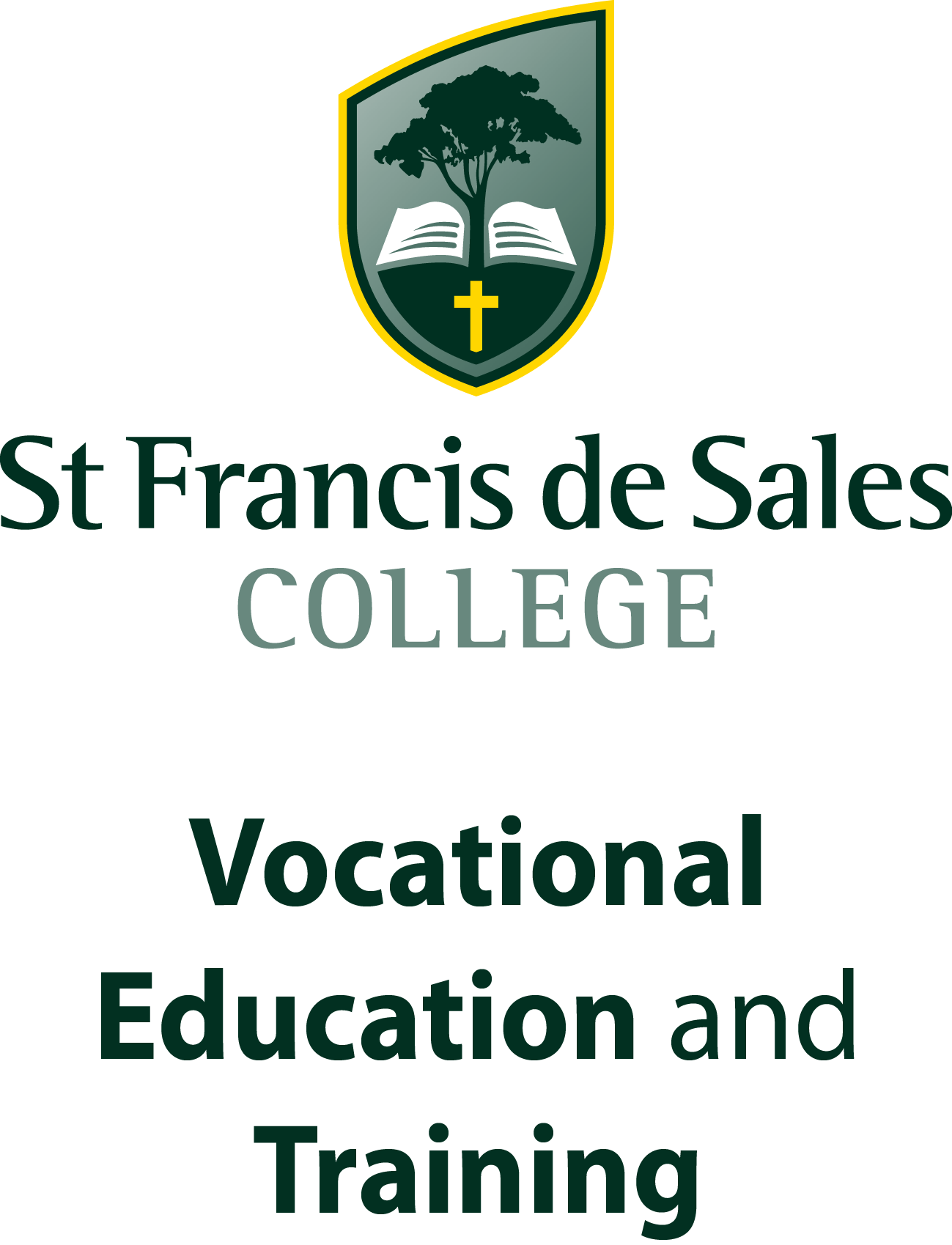 	Workplace Learning Agreement FormSECTION A:  SCHOOL SECTION A:  SCHOOL SECTION A:  SCHOOL SCHOOL TO COMPLETESCHOOL TO COMPLETESchool contact person:    Branden Hill  VET Coordinator  School contact person:    Branden Hill  VET Coordinator  School contact person:    Branden Hill  VET Coordinator  School contact person:    Branden Hill  VET Coordinator  Mobile:  School name:    St Francis de Sales College   School name:    St Francis de Sales College   School name:    St Francis de Sales College   School name:    St Francis de Sales College   Telephone:   08 8393 1000   Street address:   8 Dutton Road    Street address:   8 Dutton Road    Street address:   8 Dutton Road    Street address:   8 Dutton Road    Street address:   8 Dutton Road    Suburb/town:    Mount Barker   Postcode:   5251   Email:  bhill@stfrancis.catholic.edu.au    Email:  bhill@stfrancis.catholic.edu.au    Email:  bhill@stfrancis.catholic.edu.au    SECTION B:  STUDENT AND WORK PLACEMENT PROVIDER DETAILSSECTION B:  STUDENT AND WORK PLACEMENT PROVIDER DETAILSSECTION B:  STUDENT AND WORK PLACEMENT PROVIDER DETAILSSECTION B:  STUDENT AND WORK PLACEMENT PROVIDER DETAILSSECTION B:  STUDENT AND WORK PLACEMENT PROVIDER DETAILSSTUDENT TO COMPLETEFamily name: Family name: Family name: Given name: Given name: Given name: Mobile (optional): 	Birth date: 	Age at time of placement: 	Year level:  Mobile (optional): 	Birth date: 	Age at time of placement: 	Year level:  Mobile (optional): 	Birth date: 	Age at time of placement: 	Year level:  Mobile (optional): 	Birth date: 	Age at time of placement: 	Year level:  Mobile (optional): 	Birth date: 	Age at time of placement: 	Year level:  Mobile (optional): 	Birth date: 	Age at time of placement: 	Year level:   Work Experience Work ExperienceIdentify industry area or VET course linked to this placement: Identify industry area or VET course linked to this placement: Identify industry area or VET course linked to this placement: Identify industry area or VET course linked to this placement:  Structured Work Placement Structured Work PlacementIdentify industry area or VET course linked to this placement: Identify industry area or VET course linked to this placement: Identify industry area or VET course linked to this placement: Identify industry area or VET course linked to this placement: Please indicate any relevant certification student holds, eg White Card: Please indicate any relevant certification student holds, eg White Card: Please indicate any relevant certification student holds, eg White Card: Please indicate any relevant certification student holds, eg White Card: Please indicate any relevant certification student holds, eg White Card: Please indicate any relevant certification student holds, eg White Card: Identify any special medical condition, medication, disability and/or learning needs that may affect this student on work placement. If none, please indicate ‘Not Applicable’. (Please attach further information if necessary): Identify any special medical condition, medication, disability and/or learning needs that may affect this student on work placement. If none, please indicate ‘Not Applicable’. (Please attach further information if necessary): Identify any special medical condition, medication, disability and/or learning needs that may affect this student on work placement. If none, please indicate ‘Not Applicable’. (Please attach further information if necessary): Identify any special medical condition, medication, disability and/or learning needs that may affect this student on work placement. If none, please indicate ‘Not Applicable’. (Please attach further information if necessary): Identify any special medical condition, medication, disability and/or learning needs that may affect this student on work placement. If none, please indicate ‘Not Applicable’. (Please attach further information if necessary): Identify any special medical condition, medication, disability and/or learning needs that may affect this student on work placement. If none, please indicate ‘Not Applicable’. (Please attach further information if necessary): Student to sign and date the following declarationStudent to sign and date the following declarationStudent to sign and date the following declarationStudent to sign and date the following declarationStudent to sign and date the following declarationStudent to sign and date the following declarationAs a student on work placement, I agree to attend the workplace at the agreed time and days or to notify both my workplace supervisor and my school promptly if I am unable to do so. I shall be appropriately dressed and comply with all reasonable directions. I shall promptly inform the workplace supervisor and the school of any incident or accident. I will complete the required program of workplace preparation prior to beginning work placement. I am aware that, in case of need, I may contact my supervising teacher or school. I have read and understood ‘A Guide to Workplace Learning for Students’.As a student on work placement, I agree to attend the workplace at the agreed time and days or to notify both my workplace supervisor and my school promptly if I am unable to do so. I shall be appropriately dressed and comply with all reasonable directions. I shall promptly inform the workplace supervisor and the school of any incident or accident. I will complete the required program of workplace preparation prior to beginning work placement. I am aware that, in case of need, I may contact my supervising teacher or school. I have read and understood ‘A Guide to Workplace Learning for Students’.As a student on work placement, I agree to attend the workplace at the agreed time and days or to notify both my workplace supervisor and my school promptly if I am unable to do so. I shall be appropriately dressed and comply with all reasonable directions. I shall promptly inform the workplace supervisor and the school of any incident or accident. I will complete the required program of workplace preparation prior to beginning work placement. I am aware that, in case of need, I may contact my supervising teacher or school. I have read and understood ‘A Guide to Workplace Learning for Students’.As a student on work placement, I agree to attend the workplace at the agreed time and days or to notify both my workplace supervisor and my school promptly if I am unable to do so. I shall be appropriately dressed and comply with all reasonable directions. I shall promptly inform the workplace supervisor and the school of any incident or accident. I will complete the required program of workplace preparation prior to beginning work placement. I am aware that, in case of need, I may contact my supervising teacher or school. I have read and understood ‘A Guide to Workplace Learning for Students’.As a student on work placement, I agree to attend the workplace at the agreed time and days or to notify both my workplace supervisor and my school promptly if I am unable to do so. I shall be appropriately dressed and comply with all reasonable directions. I shall promptly inform the workplace supervisor and the school of any incident or accident. I will complete the required program of workplace preparation prior to beginning work placement. I am aware that, in case of need, I may contact my supervising teacher or school. I have read and understood ‘A Guide to Workplace Learning for Students’.As a student on work placement, I agree to attend the workplace at the agreed time and days or to notify both my workplace supervisor and my school promptly if I am unable to do so. I shall be appropriately dressed and comply with all reasonable directions. I shall promptly inform the workplace supervisor and the school of any incident or accident. I will complete the required program of workplace preparation prior to beginning work placement. I am aware that, in case of need, I may contact my supervising teacher or school. I have read and understood ‘A Guide to Workplace Learning for Students’.Student signature:DateSection C1:  WORK PLACEMENT PROVIDER DETAILS  Section C1:  WORK PLACEMENT PROVIDER DETAILS  Section C1:  WORK PLACEMENT PROVIDER DETAILS  WORK PLACEMENT PROVIDER TO COMPLETEWORK PLACEMENT PROVIDER TO COMPLETEWORK PLACEMENT PROVIDER TO COMPLETEWORK PLACEMENT PROVIDER TO COMPLETEWORK PLACEMENT PROVIDER TO COMPLETEWORK PLACEMENT PROVIDER TO COMPLETEWORK PLACEMENT PROVIDER TO COMPLETEWORK PLACEMENT PROVIDER TO COMPLETEPlacement dates:From:From:From:To: To: Start time:Start time:Identify any specific arrangements: Identify any specific arrangements: Identify any specific arrangements: Identify any specific arrangements: Identify any specific arrangements: Identify any specific arrangements: Lunch time:Lunch time:Identify any specific arrangements: Identify any specific arrangements: Identify any specific arrangements: Identify any specific arrangements: Identify any specific arrangements: Identify any specific arrangements: Finish time:Finish time:Work Placement Provider name: Work Placement Provider name: Work Placement Provider name: Work Placement Provider name: Work Placement Provider name: Work Placement Provider name: Telephone: Telephone: Telephone: Telephone: Telephone: Work Placement Provider postal address: Work Placement Provider postal address: Work Placement Provider postal address: Work Placement Provider postal address: Work Placement Provider postal address: Work Placement Provider postal address: Work Placement Provider postal address: Work Placement Provider postal address: Work Placement Provider postal address: Work Placement Provider postal address: Work Placement Provider postal address: Suburb/town: 	Postcode: Suburb/town: 	Postcode: Suburb/town: 	Postcode: Suburb/town: 	Postcode: Suburb/town: 	Postcode: Suburb/town: 	Postcode: Suburb/town: 	Postcode: Suburb/town: 	Postcode: Suburb/town: 	Postcode: Suburb/town: 	Postcode: Suburb/town: 	Postcode: Contact person: Name: Name: Name: Name: Position: Position: Position: Position: Position: Position: Location of placement (If not same as above): Location of placement (If not same as above): Location of placement (If not same as above): Location of placement (If not same as above): Location of placement (If not same as above): Location of placement (If not same as above): Location of placement (If not same as above): Location of placement (If not same as above): Location of placement (If not same as above): Location of placement (If not same as above): Location of placement (If not same as above): Tasks to be performed: Tasks to be performed: Tasks to be performed: Tasks to be performed: Tasks to be performed: Tasks to be performed: Tasks to be performed: Tasks to be performed: Tasks to be performed: Will the student be required to travel as a passenger in an appropriately registered and insured work vehicle as part of their placement?  Yes   NoWill the student be required to travel as a passenger in an appropriately registered and insured work vehicle as part of their placement?  Yes   NoSpecial conditions (eg special clothing / PPE / WWCC): Special conditions (eg special clothing / PPE / WWCC): Special conditions (eg special clothing / PPE / WWCC): Special conditions (eg special clothing / PPE / WWCC): Special conditions (eg special clothing / PPE / WWCC): Special conditions (eg special clothing / PPE / WWCC): Special conditions (eg special clothing / PPE / WWCC): Special conditions (eg special clothing / PPE / WWCC): Special conditions (eg special clothing / PPE / WWCC): Special conditions (eg special clothing / PPE / WWCC): Special conditions (eg special clothing / PPE / WWCC): SECTION C2: WORK PLACEMENT PROVIDER DECLARATION	WORK PLACEMENT PROVIDER TO NOTE THEN SIGN / DATE THIS SECTIONSECTION C2: WORK PLACEMENT PROVIDER DECLARATION	WORK PLACEMENT PROVIDER TO NOTE THEN SIGN / DATE THIS SECTIONSECTION C2: WORK PLACEMENT PROVIDER DECLARATION	WORK PLACEMENT PROVIDER TO NOTE THEN SIGN / DATE THIS SECTIONSECTION C2: WORK PLACEMENT PROVIDER DECLARATION	WORK PLACEMENT PROVIDER TO NOTE THEN SIGN / DATE THIS SECTIONSECTION C2: WORK PLACEMENT PROVIDER DECLARATION	WORK PLACEMENT PROVIDER TO NOTE THEN SIGN / DATE THIS SECTIONSECTION C2: WORK PLACEMENT PROVIDER DECLARATION	WORK PLACEMENT PROVIDER TO NOTE THEN SIGN / DATE THIS SECTIONSECTION C2: WORK PLACEMENT PROVIDER DECLARATION	WORK PLACEMENT PROVIDER TO NOTE THEN SIGN / DATE THIS SECTIONSECTION C2: WORK PLACEMENT PROVIDER DECLARATION	WORK PLACEMENT PROVIDER TO NOTE THEN SIGN / DATE THIS SECTIONSECTION C2: WORK PLACEMENT PROVIDER DECLARATION	WORK PLACEMENT PROVIDER TO NOTE THEN SIGN / DATE THIS SECTIONSECTION C2: WORK PLACEMENT PROVIDER DECLARATION	WORK PLACEMENT PROVIDER TO NOTE THEN SIGN / DATE THIS SECTIONI certify that Work Health and Safety practices, procedures and systems are in place, including the induction of people new to the workplace.I agree to accept this student on work placement and to plan and conduct an appropriate program in a non-discriminatory and harassment free environment. I will notify the school in the case of student illness, accident, inappropriate behaviour or any absence.I give assurance that the student will be adequately supervised in a child safe environment. Those work placement providers who are mandated notifiers agree to acknowledge their responsibility under the Children and Young People (Safety) Act 2017 (SA). I understand the student will not be paid or given a reward of any description for work performed during the placement and will not be used to replace a paid or striking worker or participate in industrial disputes.I understand the student will be visited or telephoned by a school representative during the placement and that the student will not be involved with any tasks prohibited by insurance or legislation.I acknowledge that the student will be directly supervised by persons who are suitably qualified/and or experienced and competent at the relevant task the student is undertaking during this placement and that the information provided on this form is for the administration of workplace learning only. Subject to the requirements of the South Australian Government Information Privacy Principles 1989  this information is not to be used for any other purpose. I acknowledge I have read and understood ‘A Guide to Workplace Learning for Work Placement Providers’.I certify that Work Health and Safety practices, procedures and systems are in place, including the induction of people new to the workplace.I agree to accept this student on work placement and to plan and conduct an appropriate program in a non-discriminatory and harassment free environment. I will notify the school in the case of student illness, accident, inappropriate behaviour or any absence.I give assurance that the student will be adequately supervised in a child safe environment. Those work placement providers who are mandated notifiers agree to acknowledge their responsibility under the Children and Young People (Safety) Act 2017 (SA). I understand the student will not be paid or given a reward of any description for work performed during the placement and will not be used to replace a paid or striking worker or participate in industrial disputes.I understand the student will be visited or telephoned by a school representative during the placement and that the student will not be involved with any tasks prohibited by insurance or legislation.I acknowledge that the student will be directly supervised by persons who are suitably qualified/and or experienced and competent at the relevant task the student is undertaking during this placement and that the information provided on this form is for the administration of workplace learning only. Subject to the requirements of the South Australian Government Information Privacy Principles 1989  this information is not to be used for any other purpose. I acknowledge I have read and understood ‘A Guide to Workplace Learning for Work Placement Providers’.I certify that Work Health and Safety practices, procedures and systems are in place, including the induction of people new to the workplace.I agree to accept this student on work placement and to plan and conduct an appropriate program in a non-discriminatory and harassment free environment. I will notify the school in the case of student illness, accident, inappropriate behaviour or any absence.I give assurance that the student will be adequately supervised in a child safe environment. Those work placement providers who are mandated notifiers agree to acknowledge their responsibility under the Children and Young People (Safety) Act 2017 (SA). I understand the student will not be paid or given a reward of any description for work performed during the placement and will not be used to replace a paid or striking worker or participate in industrial disputes.I understand the student will be visited or telephoned by a school representative during the placement and that the student will not be involved with any tasks prohibited by insurance or legislation.I acknowledge that the student will be directly supervised by persons who are suitably qualified/and or experienced and competent at the relevant task the student is undertaking during this placement and that the information provided on this form is for the administration of workplace learning only. Subject to the requirements of the South Australian Government Information Privacy Principles 1989  this information is not to be used for any other purpose. I acknowledge I have read and understood ‘A Guide to Workplace Learning for Work Placement Providers’.I certify that Work Health and Safety practices, procedures and systems are in place, including the induction of people new to the workplace.I agree to accept this student on work placement and to plan and conduct an appropriate program in a non-discriminatory and harassment free environment. I will notify the school in the case of student illness, accident, inappropriate behaviour or any absence.I give assurance that the student will be adequately supervised in a child safe environment. Those work placement providers who are mandated notifiers agree to acknowledge their responsibility under the Children and Young People (Safety) Act 2017 (SA). I understand the student will not be paid or given a reward of any description for work performed during the placement and will not be used to replace a paid or striking worker or participate in industrial disputes.I understand the student will be visited or telephoned by a school representative during the placement and that the student will not be involved with any tasks prohibited by insurance or legislation.I acknowledge that the student will be directly supervised by persons who are suitably qualified/and or experienced and competent at the relevant task the student is undertaking during this placement and that the information provided on this form is for the administration of workplace learning only. Subject to the requirements of the South Australian Government Information Privacy Principles 1989  this information is not to be used for any other purpose. I acknowledge I have read and understood ‘A Guide to Workplace Learning for Work Placement Providers’.I certify that Work Health and Safety practices, procedures and systems are in place, including the induction of people new to the workplace.I agree to accept this student on work placement and to plan and conduct an appropriate program in a non-discriminatory and harassment free environment. I will notify the school in the case of student illness, accident, inappropriate behaviour or any absence.I give assurance that the student will be adequately supervised in a child safe environment. Those work placement providers who are mandated notifiers agree to acknowledge their responsibility under the Children and Young People (Safety) Act 2017 (SA). I understand the student will not be paid or given a reward of any description for work performed during the placement and will not be used to replace a paid or striking worker or participate in industrial disputes.I understand the student will be visited or telephoned by a school representative during the placement and that the student will not be involved with any tasks prohibited by insurance or legislation.I acknowledge that the student will be directly supervised by persons who are suitably qualified/and or experienced and competent at the relevant task the student is undertaking during this placement and that the information provided on this form is for the administration of workplace learning only. Subject to the requirements of the South Australian Government Information Privacy Principles 1989  this information is not to be used for any other purpose. I acknowledge I have read and understood ‘A Guide to Workplace Learning for Work Placement Providers’.I certify that Work Health and Safety practices, procedures and systems are in place, including the induction of people new to the workplace.I agree to accept this student on work placement and to plan and conduct an appropriate program in a non-discriminatory and harassment free environment. I will notify the school in the case of student illness, accident, inappropriate behaviour or any absence.I give assurance that the student will be adequately supervised in a child safe environment. Those work placement providers who are mandated notifiers agree to acknowledge their responsibility under the Children and Young People (Safety) Act 2017 (SA). I understand the student will not be paid or given a reward of any description for work performed during the placement and will not be used to replace a paid or striking worker or participate in industrial disputes.I understand the student will be visited or telephoned by a school representative during the placement and that the student will not be involved with any tasks prohibited by insurance or legislation.I acknowledge that the student will be directly supervised by persons who are suitably qualified/and or experienced and competent at the relevant task the student is undertaking during this placement and that the information provided on this form is for the administration of workplace learning only. Subject to the requirements of the South Australian Government Information Privacy Principles 1989  this information is not to be used for any other purpose. I acknowledge I have read and understood ‘A Guide to Workplace Learning for Work Placement Providers’.I certify that Work Health and Safety practices, procedures and systems are in place, including the induction of people new to the workplace.I agree to accept this student on work placement and to plan and conduct an appropriate program in a non-discriminatory and harassment free environment. I will notify the school in the case of student illness, accident, inappropriate behaviour or any absence.I give assurance that the student will be adequately supervised in a child safe environment. Those work placement providers who are mandated notifiers agree to acknowledge their responsibility under the Children and Young People (Safety) Act 2017 (SA). I understand the student will not be paid or given a reward of any description for work performed during the placement and will not be used to replace a paid or striking worker or participate in industrial disputes.I understand the student will be visited or telephoned by a school representative during the placement and that the student will not be involved with any tasks prohibited by insurance or legislation.I acknowledge that the student will be directly supervised by persons who are suitably qualified/and or experienced and competent at the relevant task the student is undertaking during this placement and that the information provided on this form is for the administration of workplace learning only. Subject to the requirements of the South Australian Government Information Privacy Principles 1989  this information is not to be used for any other purpose. I acknowledge I have read and understood ‘A Guide to Workplace Learning for Work Placement Providers’.I certify that Work Health and Safety practices, procedures and systems are in place, including the induction of people new to the workplace.I agree to accept this student on work placement and to plan and conduct an appropriate program in a non-discriminatory and harassment free environment. I will notify the school in the case of student illness, accident, inappropriate behaviour or any absence.I give assurance that the student will be adequately supervised in a child safe environment. Those work placement providers who are mandated notifiers agree to acknowledge their responsibility under the Children and Young People (Safety) Act 2017 (SA). I understand the student will not be paid or given a reward of any description for work performed during the placement and will not be used to replace a paid or striking worker or participate in industrial disputes.I understand the student will be visited or telephoned by a school representative during the placement and that the student will not be involved with any tasks prohibited by insurance or legislation.I acknowledge that the student will be directly supervised by persons who are suitably qualified/and or experienced and competent at the relevant task the student is undertaking during this placement and that the information provided on this form is for the administration of workplace learning only. Subject to the requirements of the South Australian Government Information Privacy Principles 1989  this information is not to be used for any other purpose. I acknowledge I have read and understood ‘A Guide to Workplace Learning for Work Placement Providers’.I certify that Work Health and Safety practices, procedures and systems are in place, including the induction of people new to the workplace.I agree to accept this student on work placement and to plan and conduct an appropriate program in a non-discriminatory and harassment free environment. I will notify the school in the case of student illness, accident, inappropriate behaviour or any absence.I give assurance that the student will be adequately supervised in a child safe environment. Those work placement providers who are mandated notifiers agree to acknowledge their responsibility under the Children and Young People (Safety) Act 2017 (SA). I understand the student will not be paid or given a reward of any description for work performed during the placement and will not be used to replace a paid or striking worker or participate in industrial disputes.I understand the student will be visited or telephoned by a school representative during the placement and that the student will not be involved with any tasks prohibited by insurance or legislation.I acknowledge that the student will be directly supervised by persons who are suitably qualified/and or experienced and competent at the relevant task the student is undertaking during this placement and that the information provided on this form is for the administration of workplace learning only. Subject to the requirements of the South Australian Government Information Privacy Principles 1989  this information is not to be used for any other purpose. I acknowledge I have read and understood ‘A Guide to Workplace Learning for Work Placement Providers’.I certify that Work Health and Safety practices, procedures and systems are in place, including the induction of people new to the workplace.I agree to accept this student on work placement and to plan and conduct an appropriate program in a non-discriminatory and harassment free environment. I will notify the school in the case of student illness, accident, inappropriate behaviour or any absence.I give assurance that the student will be adequately supervised in a child safe environment. Those work placement providers who are mandated notifiers agree to acknowledge their responsibility under the Children and Young People (Safety) Act 2017 (SA). I understand the student will not be paid or given a reward of any description for work performed during the placement and will not be used to replace a paid or striking worker or participate in industrial disputes.I understand the student will be visited or telephoned by a school representative during the placement and that the student will not be involved with any tasks prohibited by insurance or legislation.I acknowledge that the student will be directly supervised by persons who are suitably qualified/and or experienced and competent at the relevant task the student is undertaking during this placement and that the information provided on this form is for the administration of workplace learning only. Subject to the requirements of the South Australian Government Information Privacy Principles 1989  this information is not to be used for any other purpose. I acknowledge I have read and understood ‘A Guide to Workplace Learning for Work Placement Providers’.Insurance arrangements (Please tick relevant box)Insurance arrangements (Please tick relevant box)Insurance arrangements (Please tick relevant box)Insurance arrangements (Please tick relevant box)Insurance arrangements (Please tick relevant box)Insurance arrangements (Please tick relevant box)Insurance arrangements (Please tick relevant box)Insurance arrangements (Please tick relevant box)Insurance arrangements (Please tick relevant box)Insurance arrangements (Please tick relevant box)I understand that through the completion of this form that while a student is participating in the work placement program they are covered by:Department for Education self-insurance arrangements in the case of students enrolled in government schools, orThe school's personal accident and public liability insurance policies in the case of students enrolled in non-government schools.I certify that as the work placement provider: 	I have a current public liability or protection and indemnity insurance policy, OR  	my workplace is a large corporation, statutory authority, government department or instrumentality, and stands its own risk in terms of public liability in the event of injury to the student or damage or injury to a third party arising from the actions of the student, but which is attributable to negligence on the part of the work placement provider or their workers or agents.I understand that through the completion of this form that while a student is participating in the work placement program they are covered by:Department for Education self-insurance arrangements in the case of students enrolled in government schools, orThe school's personal accident and public liability insurance policies in the case of students enrolled in non-government schools.I certify that as the work placement provider: 	I have a current public liability or protection and indemnity insurance policy, OR  	my workplace is a large corporation, statutory authority, government department or instrumentality, and stands its own risk in terms of public liability in the event of injury to the student or damage or injury to a third party arising from the actions of the student, but which is attributable to negligence on the part of the work placement provider or their workers or agents.I understand that through the completion of this form that while a student is participating in the work placement program they are covered by:Department for Education self-insurance arrangements in the case of students enrolled in government schools, orThe school's personal accident and public liability insurance policies in the case of students enrolled in non-government schools.I certify that as the work placement provider: 	I have a current public liability or protection and indemnity insurance policy, OR  	my workplace is a large corporation, statutory authority, government department or instrumentality, and stands its own risk in terms of public liability in the event of injury to the student or damage or injury to a third party arising from the actions of the student, but which is attributable to negligence on the part of the work placement provider or their workers or agents.I understand that through the completion of this form that while a student is participating in the work placement program they are covered by:Department for Education self-insurance arrangements in the case of students enrolled in government schools, orThe school's personal accident and public liability insurance policies in the case of students enrolled in non-government schools.I certify that as the work placement provider: 	I have a current public liability or protection and indemnity insurance policy, OR  	my workplace is a large corporation, statutory authority, government department or instrumentality, and stands its own risk in terms of public liability in the event of injury to the student or damage or injury to a third party arising from the actions of the student, but which is attributable to negligence on the part of the work placement provider or their workers or agents.I understand that through the completion of this form that while a student is participating in the work placement program they are covered by:Department for Education self-insurance arrangements in the case of students enrolled in government schools, orThe school's personal accident and public liability insurance policies in the case of students enrolled in non-government schools.I certify that as the work placement provider: 	I have a current public liability or protection and indemnity insurance policy, OR  	my workplace is a large corporation, statutory authority, government department or instrumentality, and stands its own risk in terms of public liability in the event of injury to the student or damage or injury to a third party arising from the actions of the student, but which is attributable to negligence on the part of the work placement provider or their workers or agents.I understand that through the completion of this form that while a student is participating in the work placement program they are covered by:Department for Education self-insurance arrangements in the case of students enrolled in government schools, orThe school's personal accident and public liability insurance policies in the case of students enrolled in non-government schools.I certify that as the work placement provider: 	I have a current public liability or protection and indemnity insurance policy, OR  	my workplace is a large corporation, statutory authority, government department or instrumentality, and stands its own risk in terms of public liability in the event of injury to the student or damage or injury to a third party arising from the actions of the student, but which is attributable to negligence on the part of the work placement provider or their workers or agents.I understand that through the completion of this form that while a student is participating in the work placement program they are covered by:Department for Education self-insurance arrangements in the case of students enrolled in government schools, orThe school's personal accident and public liability insurance policies in the case of students enrolled in non-government schools.I certify that as the work placement provider: 	I have a current public liability or protection and indemnity insurance policy, OR  	my workplace is a large corporation, statutory authority, government department or instrumentality, and stands its own risk in terms of public liability in the event of injury to the student or damage or injury to a third party arising from the actions of the student, but which is attributable to negligence on the part of the work placement provider or their workers or agents.I understand that through the completion of this form that while a student is participating in the work placement program they are covered by:Department for Education self-insurance arrangements in the case of students enrolled in government schools, orThe school's personal accident and public liability insurance policies in the case of students enrolled in non-government schools.I certify that as the work placement provider: 	I have a current public liability or protection and indemnity insurance policy, OR  	my workplace is a large corporation, statutory authority, government department or instrumentality, and stands its own risk in terms of public liability in the event of injury to the student or damage or injury to a third party arising from the actions of the student, but which is attributable to negligence on the part of the work placement provider or their workers or agents.I understand that through the completion of this form that while a student is participating in the work placement program they are covered by:Department for Education self-insurance arrangements in the case of students enrolled in government schools, orThe school's personal accident and public liability insurance policies in the case of students enrolled in non-government schools.I certify that as the work placement provider: 	I have a current public liability or protection and indemnity insurance policy, OR  	my workplace is a large corporation, statutory authority, government department or instrumentality, and stands its own risk in terms of public liability in the event of injury to the student or damage or injury to a third party arising from the actions of the student, but which is attributable to negligence on the part of the work placement provider or their workers or agents.I understand that through the completion of this form that while a student is participating in the work placement program they are covered by:Department for Education self-insurance arrangements in the case of students enrolled in government schools, orThe school's personal accident and public liability insurance policies in the case of students enrolled in non-government schools.I certify that as the work placement provider: 	I have a current public liability or protection and indemnity insurance policy, OR  	my workplace is a large corporation, statutory authority, government department or instrumentality, and stands its own risk in terms of public liability in the event of injury to the student or damage or injury to a third party arising from the actions of the student, but which is attributable to negligence on the part of the work placement provider or their workers or agents.Work placement provider signatureWork placement provider signatureDateDateSECTION D:  EMERGENCY CONTACT DETAILS	PARENT/CAREGIVER/INDEPENDENT STUDENT* TO COMPLETE, SIGN, DATESECTION D:  EMERGENCY CONTACT DETAILS	PARENT/CAREGIVER/INDEPENDENT STUDENT* TO COMPLETE, SIGN, DATESECTION D:  EMERGENCY CONTACT DETAILS	PARENT/CAREGIVER/INDEPENDENT STUDENT* TO COMPLETE, SIGN, DATESECTION D:  EMERGENCY CONTACT DETAILS	PARENT/CAREGIVER/INDEPENDENT STUDENT* TO COMPLETE, SIGN, DATESECTION D:  EMERGENCY CONTACT DETAILS	PARENT/CAREGIVER/INDEPENDENT STUDENT* TO COMPLETE, SIGN, DATESECTION D:  EMERGENCY CONTACT DETAILS	PARENT/CAREGIVER/INDEPENDENT STUDENT* TO COMPLETE, SIGN, DATESECTION D:  EMERGENCY CONTACT DETAILS	PARENT/CAREGIVER/INDEPENDENT STUDENT* TO COMPLETE, SIGN, DATESECTION D:  EMERGENCY CONTACT DETAILS	PARENT/CAREGIVER/INDEPENDENT STUDENT* TO COMPLETE, SIGN, DATEName:Relationship to student:Relationship to student:Relationship to student:Address:Telephone:Home:Work:Mobile:Parent/caregiver to sign and date declaration belowParent/caregiver to sign and date declaration belowParent/caregiver to sign and date declaration belowParent/caregiver to sign and date declaration belowParent/caregiver to sign and date declaration belowI give permission for:_______________________________________________________________________        	(Name of student)_______________________________________________________________________        	(Name of student)_______________________________________________________________________        	(Name of student)_______________________________________________________________________        	(Name of student)to be involved in the work placement program under the conditions outlined in this document, particularly C1 and C2. In the event of illness or accident, the emergency contact shall be notified as soon as possible. If contact cannot be made, I authorise the supervisor in the workplace to obtain the services of a suitably qualified medical practitioner and to convey the student to a place suitable for treatment. I undertake to cover the costs of any unmet expenses incurred. I understand that I am responsible for transportation and any costs associated with travel to and from the work placement. I have read and understood ‘A Guide to Workplace Learning for Parents and Caregivers’.to be involved in the work placement program under the conditions outlined in this document, particularly C1 and C2. In the event of illness or accident, the emergency contact shall be notified as soon as possible. If contact cannot be made, I authorise the supervisor in the workplace to obtain the services of a suitably qualified medical practitioner and to convey the student to a place suitable for treatment. I undertake to cover the costs of any unmet expenses incurred. I understand that I am responsible for transportation and any costs associated with travel to and from the work placement. I have read and understood ‘A Guide to Workplace Learning for Parents and Caregivers’.to be involved in the work placement program under the conditions outlined in this document, particularly C1 and C2. In the event of illness or accident, the emergency contact shall be notified as soon as possible. If contact cannot be made, I authorise the supervisor in the workplace to obtain the services of a suitably qualified medical practitioner and to convey the student to a place suitable for treatment. I undertake to cover the costs of any unmet expenses incurred. I understand that I am responsible for transportation and any costs associated with travel to and from the work placement. I have read and understood ‘A Guide to Workplace Learning for Parents and Caregivers’.to be involved in the work placement program under the conditions outlined in this document, particularly C1 and C2. In the event of illness or accident, the emergency contact shall be notified as soon as possible. If contact cannot be made, I authorise the supervisor in the workplace to obtain the services of a suitably qualified medical practitioner and to convey the student to a place suitable for treatment. I undertake to cover the costs of any unmet expenses incurred. I understand that I am responsible for transportation and any costs associated with travel to and from the work placement. I have read and understood ‘A Guide to Workplace Learning for Parents and Caregivers’.to be involved in the work placement program under the conditions outlined in this document, particularly C1 and C2. In the event of illness or accident, the emergency contact shall be notified as soon as possible. If contact cannot be made, I authorise the supervisor in the workplace to obtain the services of a suitably qualified medical practitioner and to convey the student to a place suitable for treatment. I undertake to cover the costs of any unmet expenses incurred. I understand that I am responsible for transportation and any costs associated with travel to and from the work placement. I have read and understood ‘A Guide to Workplace Learning for Parents and Caregivers’.Parent/caregiver/independent student nameParent/caregiver/independent student nameParent/caregiver/independent student signature:Parent/caregiver/independent student signature:DateSECTION E: PRINCIPAL/DELEGATE’S APPROVALSECTION E: PRINCIPAL/DELEGATE’S APPROVALSECTION E: PRINCIPAL/DELEGATE’S APPROVALFOR SIGN OFF ONCE ALL SECTIONS HAVE BEEN COMPLETEDFOR SIGN OFF ONCE ALL SECTIONS HAVE BEEN COMPLETEDFOR SIGN OFF ONCE ALL SECTIONS HAVE BEEN COMPLETEDI certify that the student will have completed a program of workplace preparation and having done so, give permission for this student to undertake a work placement with the above-named work placement provider in accordance with the current Workplace Learning Procedures.Note: The Principal must sign this Workplace Learning Agreement where any of the following apply.The student will:	 be only 14 years of age at the time of work placement 	 require accommodation away from home for this placement 	 undertake this work placement interstate	 be undertaking a maritime work placementI certify that the student will have completed a program of workplace preparation and having done so, give permission for this student to undertake a work placement with the above-named work placement provider in accordance with the current Workplace Learning Procedures.Note: The Principal must sign this Workplace Learning Agreement where any of the following apply.The student will:	 be only 14 years of age at the time of work placement 	 require accommodation away from home for this placement 	 undertake this work placement interstate	 be undertaking a maritime work placementI certify that the student will have completed a program of workplace preparation and having done so, give permission for this student to undertake a work placement with the above-named work placement provider in accordance with the current Workplace Learning Procedures.Note: The Principal must sign this Workplace Learning Agreement where any of the following apply.The student will:	 be only 14 years of age at the time of work placement 	 require accommodation away from home for this placement 	 undertake this work placement interstate	 be undertaking a maritime work placementI certify that the student will have completed a program of workplace preparation and having done so, give permission for this student to undertake a work placement with the above-named work placement provider in accordance with the current Workplace Learning Procedures.Note: The Principal must sign this Workplace Learning Agreement where any of the following apply.The student will:	 be only 14 years of age at the time of work placement 	 require accommodation away from home for this placement 	 undertake this work placement interstate	 be undertaking a maritime work placementI certify that the student will have completed a program of workplace preparation and having done so, give permission for this student to undertake a work placement with the above-named work placement provider in accordance with the current Workplace Learning Procedures.Note: The Principal must sign this Workplace Learning Agreement where any of the following apply.The student will:	 be only 14 years of age at the time of work placement 	 require accommodation away from home for this placement 	 undertake this work placement interstate	 be undertaking a maritime work placementI certify that the student will have completed a program of workplace preparation and having done so, give permission for this student to undertake a work placement with the above-named work placement provider in accordance with the current Workplace Learning Procedures.Note: The Principal must sign this Workplace Learning Agreement where any of the following apply.The student will:	 be only 14 years of age at the time of work placement 	 require accommodation away from home for this placement 	 undertake this work placement interstate	 be undertaking a maritime work placement Principal      or  DelegateName: Principal      or  DelegateSignature:Date original (or scan of original) retained by the school copy to work placement provider copy to the student copy to parent/caregiver